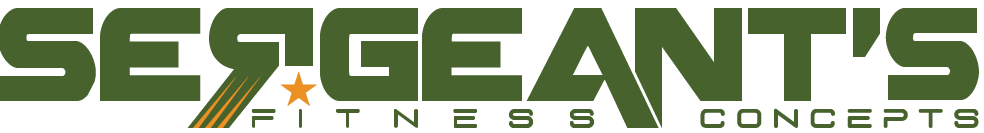 2016 Jolly Fat Man Sponsorship Form

SPONSOR INFORMATION:Company Name: ____________________________    Point of Contact: ___________________
Phone Number: _______________________________Address: ______________________________________________________________________Email Address: _______________________________________________
CASH DONATION: $250 Lieutenant	       $500 Captain        $1000 Major         $2500 Colonel $5000 General           Other $________


ITEM DONATION INFORMATION: (*If Applicable)Name of Item/Service: ____________________________________________________Description:   ____________________________________________________________Special Conditions/Restrictions: _____________________________________________


Signature of Donor ______________________________     Date __________________Sponsor Levels and BenefitsThe Jolly Fat Man’s Run/Walk will benefit Operation Second Chance, a non-profit organization that helpswounded, injured and ill combat veterans and their families.Learn more at www.operationsecondchance.orgContact Carol Jasunas at carol@sargefitness.com or 301-978-7328Sponsor Level & BenefitsGeneral$5000Colonel$2500Major$1000Captain$500Lieutenant$250Logo on Back of T-shirtLargeMediumMediumSmallName OnlyComplementaryRegistrations & Shirts105321Materials in Packet....Logo on Print Advertisements...Logo on Registration Web Page..Information Table at American Tap Room..Logo on Sleeve of T-Shirt.